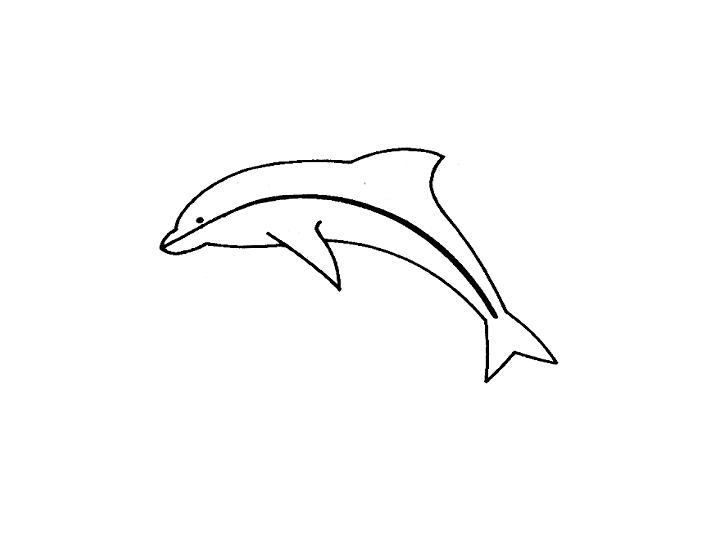                   APPLICATION FOR FULL MEMBERSHIP 2021The information you provide in this form will be used solely for dealing with you as a member of The Poole Yacht Racing Association.Please indicate XAll owners must have a published 2021 VPRS rating or a multihull rating for their boat before race results can count (note the VPRS rating fee is included in the PYRA subscription for the year). No results can be given in retrospect.I Declare:(1)  That to the best of my knowledge the above details are correct and the relevant rating authority has been kept up to date of any changes to my boat.(2)  That the Insurance Cover of the boat provides for a minimum of £2,000,000 Third Party Cover.(3)  The above named boat and her equipment, when racing, will be governed by the rules, conditions of entry and safety statements as set out in the Red Book 2021, together with any amendments, and will accept actions taken and penalties imposed under the rules, subject to the appeal and review procedures provided in them, as the final determination of any matter arising under the rules and will not resort to any court or other tribunal not provided by the rules.Signature of owner:-...................................................................Date:-.............................PYRA - APPLICATION FOR FULL MEMBERSHIP 2021MEMBERSHIP is open to an owner of a bona fide boat. An applicant for Full Membership must submit:-                   i) Form of Application for Membership (or renewal).                   ii) The relevant annual subscription. Membership is acquired when this document and subscription have been submitted to the Committee and approved by them. CREW MEMBERSHIP is open to any person or by application of a Full Member, and is acquired when such application is accepted by the Hon. Secretary. TEMPORARY MEMBERSHIP is open to visiting yachtsmen for the purpose of competing in a maximum of two weekend’s races per season. Applicants shall notify the secretary two weeks before participation to enable any rating procedures to be carried out. CO- OWNERS. Each boat only carries one vote at the AGM. Owners other than the Full Member are advised that they may register as co-owners if they so wish. Note 1 – PYRA trophies are perpetual awards. Any member who is awarded a trophy is responsible for its safe keeping, and for returning it to PYRA upon request in a clean and presentable state. Please check your personal insurance to ensure you are covered for property in your care.Note 2 – Mono-hull Classes, open to boats holding a valid VPRS for the current year.Note 3 -     Mono-hull Class 4: Ideal for couples, shorthanded or newcomers to racing - Straightforward Bay, Coastal and Channel racing in company - very good company! If a declaration has been received that a spinnaker will not be used for a complete series before 1200 hr on the Wednesday prior to the day of the first race entered of the series concerned, or, in the case of a race which starts on a Friday, the Tuesday before, this will be noted on the Class 4 list and the no spinnaker fleet rating will be used, for that series, otherwise TCC will be used. If more than three persons are on board over the age of 7 years during a race each additional crew will incur a 5% time penalty per person. Number on board to be reported with finishing times.Crew will be counted as 8 years old, or older, if they attained the age of 8 before the 1st September of the preceding year (as per school years).Note 4 -  Multi-hull class (Class 5); open to boats holding a multihull rating provided by the Class 5 captain for the current year.NamePhone (h)Address 1Phone (m)Address 2Phone – Shore contactAddress 3Yacht ClubPost Codee-mailMono-hull ClassesMono-hull ClassesMono-hull ClassesFull member (£85.00)First time member  (£55.00)£            - 00- See Note 1+2+ 3 over- See Note 1+2+ 3 over- See Note 1+2+ 3 overAre you entering Class 4 YES- - Declaration not to use a Spinnaker for the following series –  SH-Pass A-  Pass B-  Ch-   2H- Are you entering Class 4 YES- - Declaration not to use a Spinnaker for the following series –  SH-Pass A-  Pass B-  Ch-   2H- Are you entering Class 4 YES- - Declaration not to use a Spinnaker for the following series –  SH-Pass A-  Pass B-  Ch-   2H- Are you entering Class 4 YES- - Declaration not to use a Spinnaker for the following series –  SH-Pass A-  Pass B-  Ch-   2H- £            - 00Are you entering Class 4 YES- - Declaration not to use a Spinnaker for the following series –  SH-Pass A-  Pass B-  Ch-   2H- Are you entering Class 4 YES- - Declaration not to use a Spinnaker for the following series –  SH-Pass A-  Pass B-  Ch-   2H- Are you entering Class 4 YES- - Declaration not to use a Spinnaker for the following series –  SH-Pass A-  Pass B-  Ch-   2H- Are you entering Class 4 YES- - Declaration not to use a Spinnaker for the following series –  SH-Pass A-  Pass B-  Ch-   2H- Multi-hull ClassMulti-hull ClassMulti-hull ClassFull member (£70.00)First time member   (£40.00)£             - 00- See Note 1 + 4 over- See Note 1 + 4 over- See Note 1 + 4 overPYRA Calendar                    PYRA Calendar                    £4.00 (each)£             - 00Extra copy of Red Book     Extra copy of Red Book     £4.00 (each)£             - 00PYRA Battle Flag                 PYRA Battle Flag                 £10.00£             - 00Donation to prize fund      Donation to prize fund      £           -   Total£           -   Payment:By BACS        – to sort code 30-96-73 A/c 01160457 – Add boat name as reference   By Cheque    – Made payable to PYRA                                                                                  By BACS        – to sort code 30-96-73 A/c 01160457 – Add boat name as reference   By Cheque    – Made payable to PYRA                                                                                  By BACS        – to sort code 30-96-73 A/c 01160457 – Add boat name as reference   By Cheque    – Made payable to PYRA                                                                                  By BACS        – to sort code 30-96-73 A/c 01160457 – Add boat name as reference   By Cheque    – Made payable to PYRA                                                                                  By BACS        – to sort code 30-96-73 A/c 01160457 – Add boat name as reference   By Cheque    – Made payable to PYRA                                                                                  By BACS        – to sort code 30-96-73 A/c 01160457 – Add boat name as reference   By Cheque    – Made payable to PYRA                                                                                  Boat DetailsName      Sail Number       Type & size       MMSI      